ОБЩИНА ГУРКОВО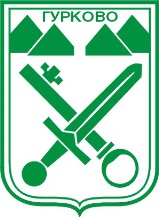 гр. Гурково 6199, обл. Ст. Загора, бул. “Княз Ал. Батенберг” 3тел.: КМЕТ – 04331/ 2260, ГЛ.СЧЕТОВОДИТЕЛ – 04331/ 2084,ФАКС 04331/ 2884, e-mail: gurkovo_obs@abv.bgО Б Я В А На основание чл. 91, ал.1и ал. 2 от Кодекса на труда, Община Гурковообявява конкурсза длъжността: СТАРШИ СЧЕТОВОДИТЕЛ,КАСИЕРв Дирекция „Административно-правно обслужване,бюджет и финанси”в Община Гурково I. Информация за длъжността – Осъществява контрол непосредствено преди касово плащане за съответствие сумите по първични счетоводни документи и вписаните суми за изплащане в РКО. Извършва касови операции и носи отговорност по предварително оформени и подписани от кмет и главен счетоводител приходно-разходни ордери. Изготвя работните заплати и носи отговорност за верността им на общинска администрация (в това число: утвърдена щатна численост, оперативни дежурни, работници в Домашен социален патронаж, работници в здравеопазването, работници по програми за временна заетост и общински съветници. Подготвя и представя за подпис банкови платежни документи във връзка с изплащане на работните заплати и други текущи разходи. Изготвя и носи отговорност за представените в ТД на НАП Декларации образец №1 и №6 за изплатените възнаграждения по трудово, служебно и извънтрудово правоотношение.II.Задължителни минимални изисквания за заемане на длъжността: Минимална образователна степен – средно образование;Професионална област – финансово-счетоводна отчетност;Професионален опит – минимум 2 години в областта на счетоводната отчетност.III.Допълнителни изисквания:- Компетентност, свързана с познаване, ползване и прилагане на нормативните закони;- Да работи в екип;- Компетентност за работа с потребители;- Умения за работа с компютър и програмни продукти; IV.Необходими документи:Заявление за участие в конкурса, адресирано до Кмета на община Гурково;Европейски формат на автобиография;Документ за самоличност – за справка ;Копие от документи за придобито образованиеи професионална квалификация;Копие от трудова книжка, удостоверяваща продължителността на професионалния опит.Декларация за обстоятелствата по член 107а от КТ – по образец;Декларация по ЗЗЛДV.Начин напровеждане на конкурсаКонкурсът за заемане на длъжността СТАРШИ СЧЕТОВОДИТЕЛ,КАСИЕР се провежда от комисия назначена със заповед от Кмета на Общината, на два етапа:Предварителен подбор по документи;Интервю с кандидата.VI.Основно месечно възнаграждение за длъжността – от 650.00 – до 1200.00 лв.Документи за участие в конкурсa следва да бъдат представени лично от кандидатите или с нотариално заверено пълномощно в срок до 30.07.2021 г. в стая № 10 в административната сграда на Община Гурково, гр. Гурково, бул. „Ал. Батенберг“ № 3, тел. за контакт 04331 / 22 -60.